AMECA Registration of Brake Friction Material for California 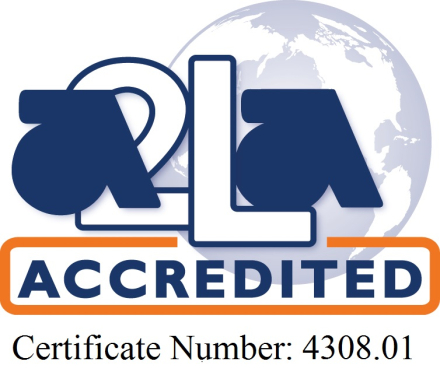 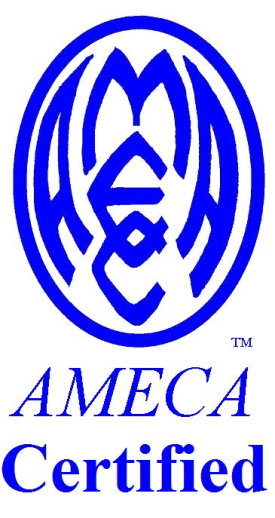 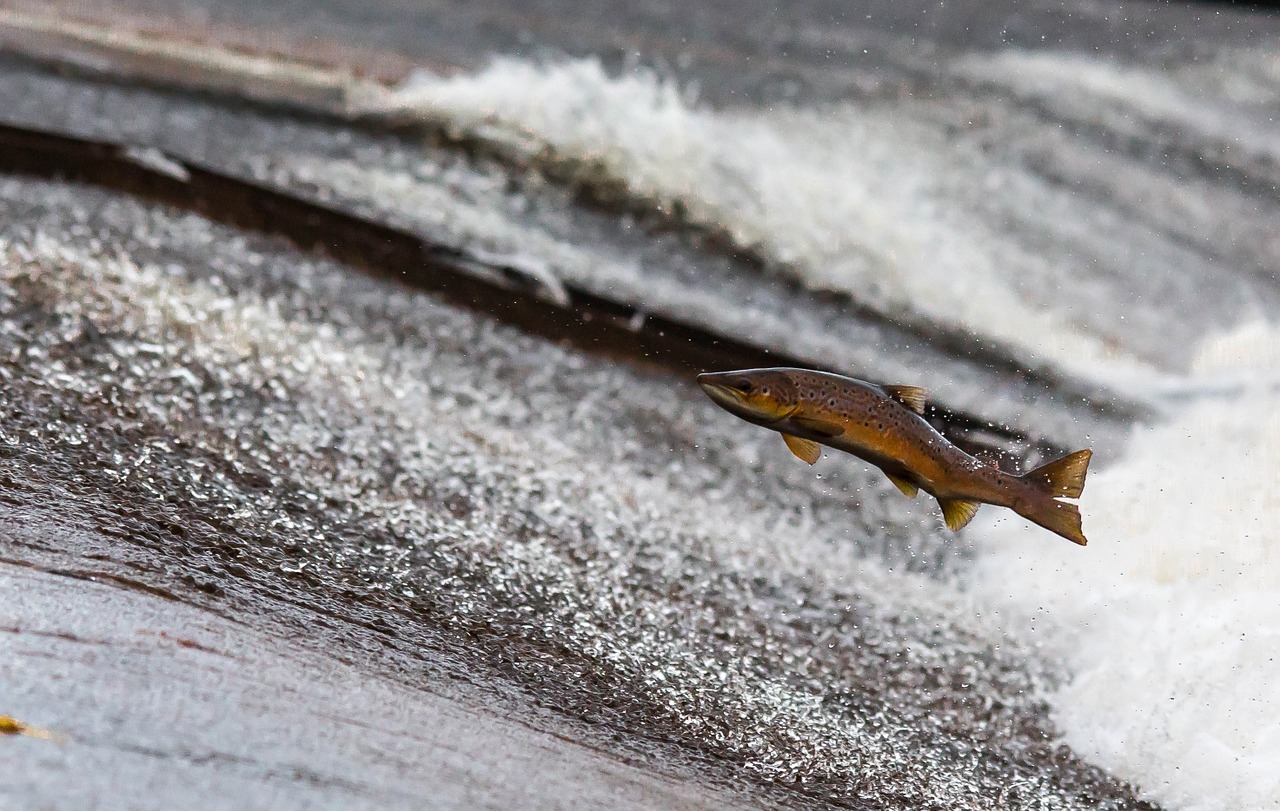 